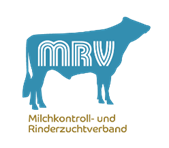 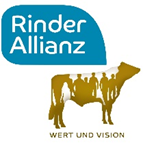 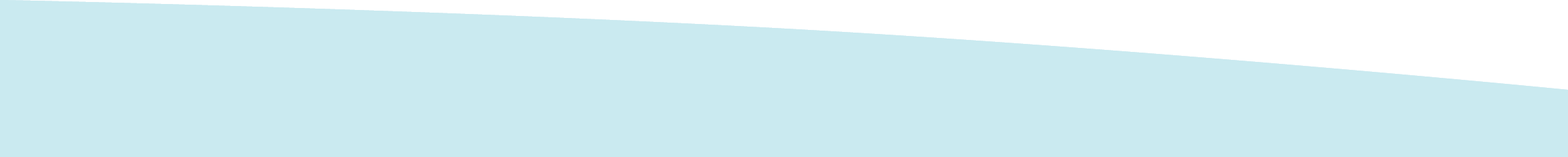 HinweiseDie Teilnahme ist kostenlos.Auf Wunsch kann eine Teilnahmebestätigung ausgestellt werden.Die Vorträge werden im Anschluss an die Veranstaltung auf www.lfamv.de veröffentlicht.Anmeldung per Fax an 0385 588 60311  oder per E-Mail an a.roemer@lfa.mvnet.deAussteller wenden sich bitte direkt an die Viehhalle: viehhalle@mrv-eg.de32. Milchrindtag MV„Die Milchkuh – gesund und zukunftsfähig “14. März 2023  in der Viehhalle in Güstrow  von  9.30 Uhr bis ca. 14.30 Uhr Betrieb/Einrichtung:Name(n) der Teilnehmer:Anschrift:Telefon:E-Mail-Adresse:VeranstalterLFA MV, Institut für TierproduktionDorfplatz 1 / OT Gülzow18276 Gülzow-Prüzenwww.lfamv.deLFA MV, Institut für TierproduktionDorfplatz 1 / OT Gülzow18276 Gülzow-Prüzenwww.lfamv.deMilchkontroll- und Rinderzuchtverband MVSpeicherstraße 1118273 Güstrowwww.rinderallianz.deRinderAllianz GmbHZarchliner Straße 7
19395 Plau am Seewww.rinderallianz.de